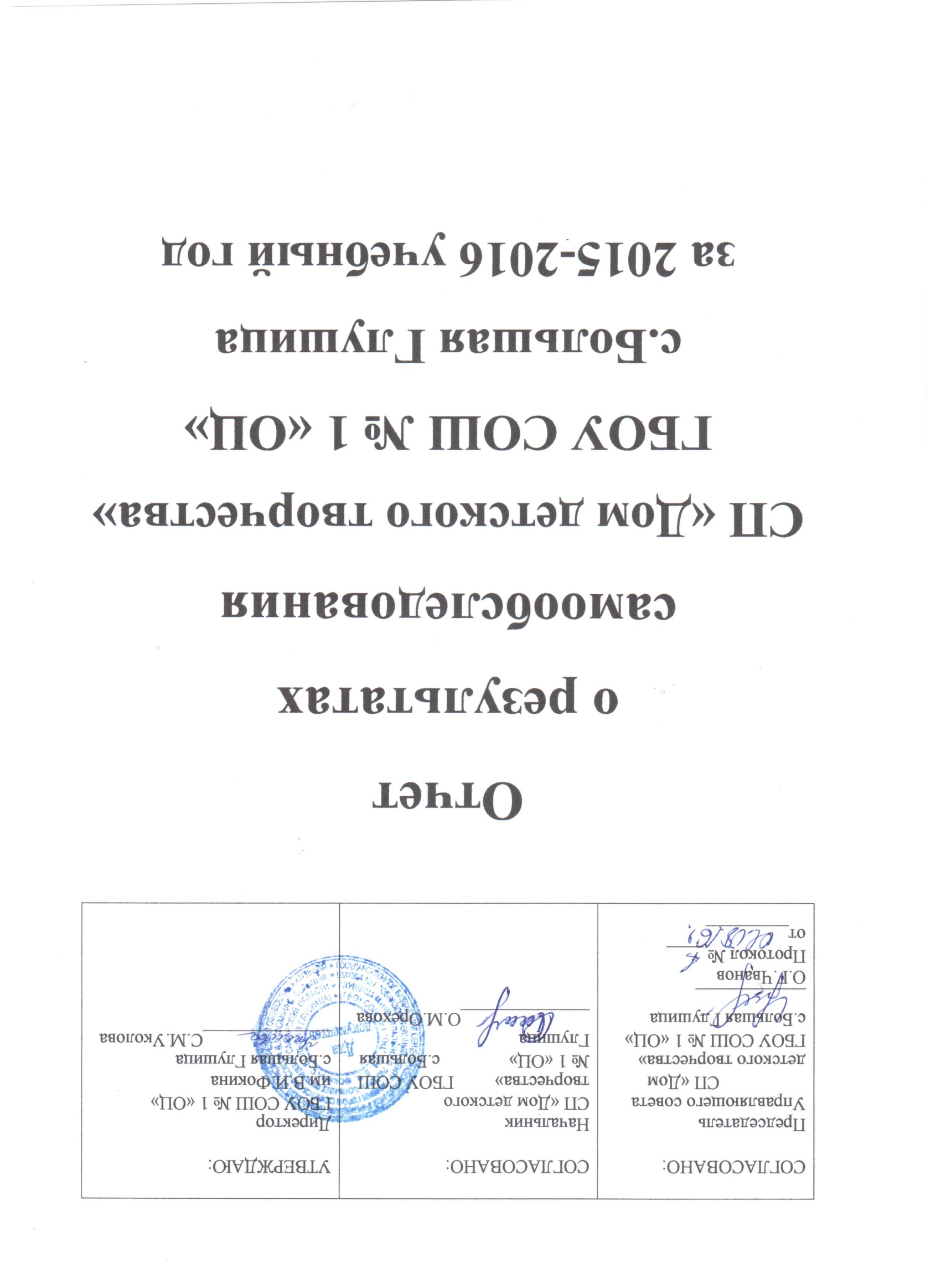 Отчет о результатах самообследованияСП «Дом детского творчества» ГБОУ СОШ № 1 «ОЦ» с.Большая Глушицаза 2015-2016 учебный годВведение Самообследование СП «Дом детского творчества» ГБОУ СОШ № 1 «ОЦ» с.Большая Глушица проводилось в соответствии с Федеральным законом «Об образовании в Российской Федерации» от 29 декабря 2012 г. № 273-ФЗ, Приказом Министерства образования и науки Российской Федерации (Минобрнауки России) от 10 декабря 2013 г. N 1324 "Об утверждении показателей деятельности образовательной организации, подлежащей самообследованию", нормативными приказами и письмами Южного управления министерства образования и науки Самарской области, Уставом ГБОУ СОШ № 1 «ОЦ» им. В.И.Фокина с.Большая Глушица, внутренними локальными актами. Отчет составлен по материалам самообследования деятельности СП «Дом детского творчества» ГБОУ СОШ № 1 «ОЦ» с.Большая Глушица за 2015-2016 год.При самообследовании анализировались:- образовательная деятельность (соответствие содержания учебных планов и образовательных программ, наличие и достаточность информационной базы учебного процесса);- воспитательная и организационно-массовая деятельность; - методическая работа; - кадровое обеспечение образовательного процесса по заявленным образовательным программам (качественный состав педагогических кадров);- материально-техническая база. Раздел 1. Общие сведенияТип организации – учреждение дополнительного образования. Учредители - министерство образования и науки Самарской области,  министерство имущественных отношений Самарской области. Полномочия министерства образования и науки Самарской области в отношении Учреждения реализуются Южным управлением министерства образования и науки Самарской области.Организационно-правовая форма – бюджетное учреждение.Адрес юридический: 446180, Самарская область,  Большеглушицкий район, с. Большая Глушица ул.Советская 60  Телефон: (884673) 2-14-31, 2-10-30.Адрес фактический: 44613, Самарская область,  Большеглушицкий район, с. Большая Глушица ул.Советская 60  Телефон: (884673) 2-14-31, 2-10-30.Адрес электронной почты: orehovaddt@yandex.ruАдрес сайта: bg-ddt.ruРежим работы: с 8.00 ч. до 20.00 ч.ФИО начальника структурного подразделения «Дом детского творчества» - Орехова Оксана МихайловнаРаздел 2. Организационно-правовое обеспечение деятельности СП «Дом детского творчества»ОГРН: 1116375000741ИНН: 6375000514Устав: утвержден приказом Южного управления МОНСО от 03.04.2015 № 141-од и приказом министерства имущественных отношений Самарской области от 29.04.2015  № 947.Лицензия на право осуществления образовательной деятельности серия 63Л01 № 0002003, рег. № 6256 от 01.12.2015, выдана МОНСО, срок действия  - бессрочно.Свидетельство о государственной аккредитации: № 452-16 от 12.01.2016г. срок действия свидетельства до 28.02.2014г. серия 63А01 № 0000496Программы, зафиксированные в приложении лицензии: дополнительное образование детей и взрослых.СП «Дом детского творчества» ГБОУ СОШ № 1 «ОЦ» с.Большая Глушица располагает необходимыми организационно-правовыми документами на ведение образовательной деятельности, реальные условия которой соответствуют требованиям, содержащимся в них.Раздел 3. Сведения о здании для ведения образовательной деятельности и ресурсном обеспечении образовательного процесса3.1. Форма владения зданиями и помещениями, реквизиты соответствующих документов: оперативное управление, свидетельство о государственной регистрации права3.2. Общая площадь здания: 384 кв. м.3.3. Заключение Федеральной службы по надзору в сфере защиты прав потребителей и благополучия человека на используемые здания и помещения №3.4. Кабинеты оснащены охранно-пожарной сигнализацией. Имеется система оповещения людей в случае возникновения пожара. Здание обеспечено тревожной кнопкой с выходом на пульт централизованной охраны.3.5. Кабинеты оснащены мебелью, соответствующей СаНПиНу, обеспечены учебно-наглядными пособиями, техническими средствами обучения.В организации учебного процесса и повышения его качества значительную роль играет материально-техническое оснащение. В учреждении  функционируют 7 учебных кабинетов, 2 административных кабинета, 1 подсобное помещение. Учебные кабинеты имеют необходимое оборудование и инвентарь для осуществления образовательного процесса.С целью внедрения в учебно-воспитательный процесс ИКТ в учреждении имеются мультимедийный комплекс (компьютер, проектор), музыкальный центр, обеспечен выход в Интернет.Администрация, педагогический и обслуживающий персонал проявляют личную заинтересованность в сохранении имеющегося инвентаря и оборудования. Вследствие этого качество его состояния позволяет  вести образовательный процесс в соответствии с санитарными нормами и требованиями. Таким образом, материально-техническая база учреждения содержит оборудование и учебно-методические материалы, достаточные для организации образовательного процесса. Раздел 4. Педагогический состав и контингент обучающихся. Структура управления.Сведения о педагогических работниках.4.2. Самооценка педагогического потенциала образовательного учреждения.Количественный состав педагогов дополнительного образования за последние годы практически не изменился. В 2015-16 уч.г. в учреждении работали 54 педагогических работника,  из них  16 основных и  38 совместителя, которые осуществляют работу с детьми преимущественно от 5 до 18 лет. Очевиден высокий уровень профессиональной образованности (69 % педагогических работников имеют высшее образование). Педагоги  внедряют инновационные технологии  в образовательный процесс, разрабатывая и внедряя новые формы и методы современного дополнительного образования детей. Показателем профессионализма педагогов является их участие и победа в творческих конкурсах: Окружной смотр-конкурс «Учительская весна»: Журавлев А.М. - 1 место; Лядова Т.А. - 1 место; Тюрникова Е.Ф. - 3 место; Безрукова О.И. - 2 место; Резникова Е.Г. - 2 место; Ирмагамбетова А.Р. - 2 место; Кучеренко О.А. - 3 место. Окружная выставка мастеров ДПТ и ремесел "Творческая мозаика родного края":  Лядова Т.А. - 1 место;В профессиональных конкурсах в 2015 – 2016 учебном году:Окружной конкурс педагогического мастерства «Учитель года», номинация «Педагог дополнительного образования» - 2 место Скобал О.В.; Областной конкурс долгосрочных программ – Макурина Т.И.; Окружная Ярмарка методических инноваций – Усманова Г.А.; Областной конкурс педагогического мастерства "Сердце отдаю детям", номинация «Социально-педагогическая» -  1 место Скобал О.В.; Областной конкурс "Открытый урок" – 2 место Каргаева Л.А.; Всероссийский конкурс "Серафимовский учитель" – Макурина Т.И.Педагоги постоянно совершенствуют свое профессиональное мастерство через посещение курсов повышения квалификации.Анализ потенциальных возможностей педагогического состава позволяет констатировать, что СП «Дом детского творчества» имеет работоспособный коллектив с хорошим соотношением групп по возрасту, стажу и квалификации. 4.3. Структура управления учреждением.Управление СП «Дом детского творчества» осуществляется в соответствии с Законом РФ «Об образовании в РФ», Уставом ГБОУ СОШ № 1 «ОЦ» им. В.И.Фокина с.Большая Глушица на принципах демократичности, открытости, приоритета общечеловеческих ценностей, охраны жизни и здоровья человека, свободного развития личности. Управление осуществляется на основе сочетания принципов государственно-общественного управления и единоначалия.Органами управления являются директор школы и иные органы управления учреждения.Формами самоуправления Учреждением являются общее собрание, педагогический совет, компетенцию которых  также определяет Устав школы. Информационная карта руководства:Педагогический состав формируется в соответствии со штатным расписанием. Учреждение работает по согласованному и утвержденному плану работы на учебный год. Все мероприятия (педагогические советы, заседания методического совета, совещания) проводятся в соответствии с утвержденным годовым планом работы. Каждую неделю насущные вопросы деятельности решаются на совещании при начальнике, в котором принимают участие администрация, приглашенные педагоги по данному вопросу. В целом структура СП «Дом детского творчества» и система управления достаточны и эффективны для обеспечения выполнения функций учреждения в сфере дополнительного  образования в соответствии с действующим законодательством Российской Федерации.Собственная нормативная и организационно-распорядительная документация соответствует действующему законодательству РФ.4.4.Контингент обучающихся 2015-2016 г.Для решения основных задач дополнительного образования, заложенных в нормативных документах, с учетом интересов детей в СП «Дом детского творчества» в 2015-2016 учебном году, на начало учебного года было открыто 57 детских объединений, в которых занималось 1400 обучающихся по дополнительным образовательным программам 4 направленностей.Анализируя количественный состав, хочется отметить, что  детские объединения становятся более разнообразны в своей деятельности, но состав обучающихся остается стабильным.Возрастная характеристика детей.На протяжении последних лет контингент обучающихся стабилен, что говорит об устоявшейся мотивации детей к получению дополнительного образования  и востребованности наших образовательных программ.По-прежнему наибольшее количество воспитанников – это дети младшего и среднего школьного возраста, что связано с социальным заказом (заинтересованность родителей в дополнительном образовании, имеющих детей данного возраста), с одной стороны, и с другой – с увеличением количества объединений, ориентированных на этот возраст. А вот количество детей старшего школьного возраста снизилось и это связано с увеличением нагрузки в школе и  подготовкой к экзаменам.Раздел 5. Содержание реализуемых образовательных программПрограммы дополнительного образования детей соответствуют Программе развития СП «Дом детского творчества» и составлены на основании методических рекомендаций по разработке дополнительных общеобразовательных программ ( приложение к письму министерства образования и науки Самарской области от 03.09.2015 № МО-16-09-01/826-ТУ).Исходя из требований, содержание программ соответствует определённым направленностям деятельности и ориентировано на: создание условий для развития личности ребёнка;развитие мотивации личности к познанию и творчеству;обеспечение эмоционального благополучия ребёнка;приобщение к общечеловеческим ценностям;профилактику асоциального поведения;создание условий для социального, культурного и профессионального самоопределения, творческой самореализации личности ребёнка;интеллектуальное и духовное развитие личности ребёнка;укрепление психического и физического здоровья ребёнка;взаимодействие педагога дополнительного образования с семьёй.Выбор конкретных направлений образовательной деятельности определяется интересами детей и подростков, потребностями семьи, запросами социума, культурными традициями, наличием ресурсов и специалистов соответствующего профиля. Реализация образовательных программ дополнительного образования детей, осуществляется в соответствии с нормативными актами на право ведения образовательной деятельности.Сегодня в СП «Дом детского творчества» реализуются программы дополнительного образования следующих направленностей:художественно-эстетической;социально-педагогическойтехнической;туристско-краеведческой.Программы художественной направленности развивают творческий потенциал ребенка, его фантазию, творческое воображение и художественный вкус. Творческие коллективы «Фантазия», «Жемчужина», «Домисолька», т.м. «Квадрат» являются украшением районных и областных мероприятий, достойно представляют СП «Дом детского творчества» в конкурсах и фестивалях. Декоративно-прикладное творчество предполагает создание продукта (поделок, панно, других творческих работ). Образовательные программы ДПИ направлены на изучение традиций национального искусства, развивают художественные творческие умения. На выставках, в которых принимают участие обучающиеся, можно увидеть многообразие направлений деятельности СП «Дом детского творчества»: это мастерство лепки из соленого теста,  фоамиран, художественное вязание, филигранную резьбу, поделки из природного материала и т.д. С этого учебного года школьники ГБОУ СОШ с.Константиновка – обучающиеся д.о. «Волшебная кисточка» начали познавать интересы техники рисования на воде «эбру». Решая задачу совершенствования содержания дополнительного образования детей посредством приоритетной разработки и внедрения программ нового поколения, в том числе программ технического профиля, в этом учебном году начала работу ОП «Робототехника» (рук. Иванов Р.А.) и сразу столкнулась с трудностями в виде материального обеспечения, но, тем не менее, ребята из этого детского объединения приняли участие в региональной робототехнической олимпиаде «РобоОлимп» и строят планы на будущее. В технической направленности также как и в прошлом учебном году,  образовательная деятельность осуществлялась по 8 общеразвивающим программам. Продолжили работу образовательные программы «Ажур» и «Юный техник» (рук. Журавлев А.М.),  в основу которых положено освоение филигранной резьбы по дереву, токарная обработка древесины и выжигание, освоение таких технических средств, как мотоцикл, снегоход, квадроцикл.  Реализация программ технической направленности предусматривает развитие интереса к технике,  формированию конструкторского мышления. Педагог уделяет большое внимание технической  подготовке детей, обучают их навыкам работы с инструментами различной сложности. Занятия способствуют не только эстетическому и нравственному воспитанию, но и развивают такие качеств, как трудолюбие, смекалка, находчивость и изобретательность. Обучающиеся принимают активное участие в муниципальных и областных выставках детского технического творчества. Также к технической направленности относятся программы по изучению компьютерной грамотности, основ информатики. Такие программы были реализованы в общеобразовательных школах с.Александровка, с.Мокша, в Большеглушицком государственном техникуме.  В настоящий момент по туристско-краеведческому направлению работает Матвеев П.В. с одной группой ребят,  и занимаются они основами безопасности жизнедеятельности в условиях туристического похода. Традиционно, во время школьных каникул, для ребят организуются учебно-тренировочные сборы и экскурсии.Программы социально-педагогической направленности направлены на формирование положительного социального самопознания, развитие лидерского потенциала подрастающего поколения, организаторских умений и навыков, на формирование качеств гражданина-патриота своей Родины. Решая вопросы одного из приоритетных направлений военно-патриотического воспитания, начала реализацию образовательная программа ВПК «Русичи» (рук. Михайленко). Администрацией Большеглушицкого района для работы клуба были приобретены 2 автомата.  В этом учебном году в данной направленности также были реализованы образовательные программы углубленного изучения отдельных предметов, таких как математика, информатика, обществознание, иностранный язык, которые явились хорошим подспорьем для участия школьников в олимпиадах и научно-практических конференциях. Успешно реализуется система работы, направленная на профилактику негативных явлений в подростковой среде, пропаганду здорового образа жизни - эту работу выполняют  воспитанники П/К «Ритм» (рук. О.Скобал). С 2014 года на территории Южного управления создан Окружной Совет старшеклассников, куратором которого также является О.В.Скобал. На сегодняшний день разработан  план  мероприятий, в рамках которого организуется работа Окружного совета старшеклассников.   Подростки ПК «Ритм» принимают активное участие в подготовке и проведении массовых мероприятий. Образовательные программы дополнительного образования детей составлены на основании методических рекомендаций по разработке дополнительных общеобразовательных программ ( приложение к письму министерства образования и науки Самарской области от 03.09.2015 № МО-16-09-01/826-ТУ).Выбор конкретных направлений образовательной деятельности определяется интересами детей и подростков, потребностями семьи, запросами социума, культурными традициями, наличием ресурсов и специалистов соответствующего профиля. Из  54 ( в 2014-15 уч.г. – 51) общеобразовательных программ, авторские у пяти педагогов дополнительного образования: Ирмагамбетовой А.Р. – ОП «Копилка», Безруковой О.И. – ОП «Марья-искусница», Черкашиной С.В. – ОП театра моды «Квадрат», Макуриной Т.И. – ОП театра кукол «Шалунишки» и  Кадыковой Е.Н. – ОП «Домисолька», которые имеют по две внешние рецензии.Основная часть программ – модифицированные, составлены педагогами с учетом современных требований и потребностей детей на основе примерных, разработанных и утвержденных Министерством образования. Программы ориентированы на широкий спектр познавательных потребностей и интересов детей и подростков. Содержание программ обусловлено социальным заказом. Педагоги представляют образовательные программы дополнительного образования детей на обсуждение на методическом совете. Все программы утверждаются начальником СП «Дом детского творчества» ГБОУ СОШ №1 «ОЦ» с.Большая Глушица.Перемены, происходящие в нашем обществе, сегодня с особой остротой обозначили проблему помощи детям и подросткам с отклоняющимся поведением и разработку действенной системы мер профилактики и реабилитации этой группы молодежи. Дети с ограниченными возможностями являются предметом особого внимания в нашем учреждении. Работа с различными группами детей, имеющих проблемы в развитии, требует высокого профессионализма педагогов: наличия определенного комплекса знаний, умений, навыков, а также личностных качеств, обусловленных специфичностью и многофункциональностью этой деятельности.   Наше учреждение работает над этой проблемой не первый год. С 2006 года организована работа  детских объединений, таких как «Юные художники», «Фантазеры» на базе ГУСО «Реабилитационный центр ДПОВ». В 2015-16  уч.г. была разработана образовательная программа «Непоседы» художественной направленности, по которой ведётся групповая и  индивидуальная работа с детьми инвалидами и детьми с ограниченными возможностями здоровья, по которой дети занимаются декоративно-прикладными видами деятельности. Дети с ограниченными возможностями занимаются в детских объединениях на базах общеобразовательных школ с.Тамбовка, Новопавловка, с. Большая Глушица и принимают участие в организации и проведении культурно – массовых мероприятий СП «Дом детского творчества». В этом учебном году обучение прошли 13 детей с ограниченными возможностями и 4 ребенка инвалида. В дальнейшем планируется разработать образовательные программы других видов деятельности для такой категории детей. Раздел 6. Результаты освоения реализуемых образовательных программ6.1. Обучающиеся СП «Дом детского творчества» в 2015-2016 учебном году   приняли участие в муниципальных, областных и региональных конкурсах.  Результатом участия являются следующие количественные победы:Районный уровень: (18\1400 - 1,3%)                         1.Конкурс детского рисунка "Осенний листопад" (2\1400)  2.Районный конкурс рисунков "50-летие выхода человека в открытый космос"(1\1400) 3.Районный конкурс чтецов (1\1400)               4.Районный конкурс "Спорт-альтернатива пагубным привычкам" (1\1400)                         5.Районный конкурс творческих работ "Скажи терроризму нет!" (1/1400 )6.Районный конкурс живописи играфики "Родная глубинка"(4\1400)           7.Районный конкурс "Родные мотивы"(8\1400)     Окружной уровень:      (8\1400- 0,6%)       1.Окружной конкурс патриотической песни (1\1400)                         2.Окружной конкурс "Созвездие" (7\1400)          Зональный уровень:1. Зональный  конкурс хореографических коллективов "Зимняя сказка" (2-1400 - 0,2%)                             Областной уровень:     (12\1400  - 0,9%)                1. Областной конкурс хореографических коллективов "Зимняя сказка" (1\1400)              2.Областной фестиваль-конкурс "Символы великой России" (4\1400)    3.Областной конкурс новогодних и рождественских композиций "Новогодняя сказка" (2\1400)                              4.Областной фестиваль - конкурс "Хрустальное сердце мира" (2\1400)         5. Областной конкурс исполнительского мастерства "Бит-Палитра(1\1400)                          6. Областной конкурс детского рисунка "Мое любимое животное" (1\ 1400)                              7. Областной конкурс чтецов "Пусть всегда будет мир" (1\1400)                                                                  Всероссийский и  Международный  уровни: (24\1400 - 1,7%)          1.Международный фестиваль моды и театрального костюма  "Поволжские сезоны Александра Васильева"     (1\1400)                              2.Международный   фестиваль детского и   юношеского творчества   "Маэстро марш" (1\1400)   3.Международный   фестиваль конкурс   детского и юношеского    творчества "Жемчужина   Поволжья" в рамках   проекта "Я могу» в   Нижнем Новгороде    (2\1400)                              4.Международный конкурс фестиваль   детского юношеского   творчества "Осенний   калейдоскоп" (5\1400)       5.Международный конкурс фестиваль "Волга в сердце впадает мое" (2\1400)                                                      6. Международный фестиваль "Хрустальное сердце мира" (2\1400)      7.Международный конкурс -фестиваль детского и юношеского творчества "Рождественская феерия"  (5\1400)                              8.Международный конкурс театров детской и молодежной моды "Лабиринты моды"  (1\1400)                          9. Международный конкурс - фестиваль детского и юношеского творчества "Весенняя капель" (5\1400)      6.2.Самооценка организации работы с одаренными детьми.СП «Дом детского творчества» представляет каждому ребенку возможность свободного выбора образовательной области, профиля программ, времени их освоения, включения в разнообразные виды деятельности с учетом индивидуальных наклонностей, создает равные «стартовые» возможности каждому ребенку, чутко реагируя на быстро меняющиеся потребности детей и их родителей, оказывая помощь и поддержку одаренным и талантливым обучающимся, поднимая их на качественно новый уровень индивидуального развития.В учреждении осуществляется разносторонняя реализация способностей обучающихся посредством предоставления широкого спектра объединений дополнительного образования. Выявление одаренных детей в нашем учреждении проводится педагогами на основе наблюдения, общения с родителями, изучения психологических особенностей, согласно программы «Каждый ребенок талантлив». Индивидуально-личностная основа деятельности СП «Дом детского творчества» позволяет удовлетворить запросы конкретных детей, используя потенциал их свободного времени. Опыт работы показал нам, что использование перспективных образовательных технологий даёт высокий результат в обучении всех детей и одарённых детей, в частности, поэтому педагоги нашего учреждения активно апробируют передовые  педагогические технологии и методики, такие как:1. Технология проблемного обучения. Эту технологию мы рассматриваем как базовую. Преобразующая деятельность учащихся может быть наиболее эффективно реализована в процессе выполнения заданий проблемного характера. 2. Технология проектного обучения. В основе системы проектного обучения лежит творческое усвоение учащимися знаний в процессе самостоятельной поисковой деятельности, то есть проектирования. 3. Информационно-коммуникационные технологии. Процесс обучения одарённых детей предусматривает наличие и свободное использование разнообразных источников и способов получения информации, в том числе через компьютерные сети. В той мере, в какой у учащегося есть потребность в быстром получении больших объёмов информации, мы применяем компьютеризованные средства обучения. 4. Здоровьесберегающие технологии направлены на сохранение физического, психического, нравственного и духовного здоровья. 5. Игровые технологии способствуют ускорению процесса адаптации, межличностному и территориальному знакомству, выявлению лидеров и аутсайдеров. Одной из ведущих проблем в работе по развитию детской одаренности является готовность педагога к такому роду деятельности.Качество работы с одаренными детьми подтверждают результаты областных, районных конкурсов.Раздел 7. Самооценка воспитательной и организационно-массовой деятельности ОУВоспитательная деятельность в СП «Дом детского творчества» ориентирована на формирование общечеловеческих ценностей, социально-значимых качеств, базовой культуры детей и подростков, укрепление здоровья, оказание помощи в социализации, саморазвитии и творческой самореализации личности.Воспитательная и организационно-массовая работа ведётся в соответствии с планом работы по следующим направлениям: спортивно-оздоровительное; гражданско-патриотическое; духовно-нравственное, художественно-эстетическое воспитание, социальная деятельность, работа с родителями.Все направления воспитательной деятельности осуществляются: - в ходе образовательного процесса – использование здоровьесберегающих образовательных технологий, рациональное расписание;- при проведении мероприятий, направленных на:пропаганду здорового образа жизни, формирование ценностного отношения к своему здоровью; активизацию процесса развития у детей и подростков заинтересованного отношения к  истории и  культуре родного края, своей страны, формирование духовности, нравственности, патриотизма, воспитание толерантности, милосердия, способности проявить заботу;внедрение активной социальной практики, направленной на комфортную социализацию обучающихся в обществе и выстраивание гармоничных отношений с членами социума.укрепление и расширение связей с родителями.Практически все обучающихся стали участниками массовых мероприятий различной направленности.Оздоровительные мероприятия являются важной частью спортивно-оздоровительной  деятельности. Проводится большая работа по профилактике наркомании, токсикомании, курения, по безопасности жизнедеятельности обучающихся. Это беседы по профилактике детского травматизма, беседы о правилах поведения на водоемах во время зимних и летних каникул, лекции и беседы о правильном питании.Проблемы организации спортивно-оздоровительной работы (отсутствие полноценного спортивного зала, современного инвентаря, недостаточное количество технических средств, педагогических кадров) частично решаются за счет тесного сотрудничества со школами Большеглушицкого района и ДЮСШ. Многие мероприятия проходят на базе школ.Внимание уделяется также духовно-нравственному, патриотическому и социальному воспитанию. Художественное направление образовательной деятельности является одним из основных в учреждении, что способствует развитию творческого потенциала личности ребенка, удовлетворению его эмоциональных, интеллектуальных, познавательных и культурных потребностей.Основными задачами являются:формирование потребности воспитанников  участвовать в творческих делах СП «Дом детского творчества»;воспитание стремления к содержательному и продуктивному времяпрепровождению;воспитание эстетического вкуса;участие в творческих конкурсах, выставках, проектах.Выступления творческих коллективов – детских объединений «Фантазия», «Домисолька», т.м. «Квадрат» и другие - можно увидеть на различных конкурсах, фестивалях, на концертных площадках района в дни профессиональных и государственных праздников. Активными участниками выставочной и конкурсной деятельности являются обучающиеся декоративно-прикладного направления. Неоценимую роль в воспитательном процессе играет участие родительской общественности. Эта работа направлена на организацию сотрудничества в интересах ребёнка, формирование общих подходов к воспитанию, обучению, личностному развитию детей и имеет следующие формы взаимодействия:родительские собрания;индивидуальные консультации и беседы;праздники и мероприятия «Новый год», «День открытых дверей», «23 февраля», «День матери», «Масленица» и др.;приглашение родителей на выставки, концерты;помощь родителей в организации мероприятий, поездок на различные конкурсы, соревнования;ознакомление родителей с учебно-воспитательным процессом на сайте.Организуя работу с родителями обучающихся объединений, педагоги учитывают сформированную мотивацию и позитивное отношение родителей (законных представителей) к деятельности учреждения. Организуя работу с родителями (законными представителями), СП «Дом детского творчества» ставит перед собой задачи:учет мнения родителей (законных представителей) при разработке будущего состояния образовательного и воспитательного процесса;привлечение родителей (законных представителей) обучающихся к организации совместных мероприятий; сотрудничество при разрешении кризисных ситуаций.Раздел 8. Выявленные по результатам самообследования проблемы и планируемые мероприятия по их решениюВ процессе самообследования были выявлены следующие проблемы, требующие своевременного решения: 1. Недостаточное материально-техническое оснащение образовательного процесса.Предполагаемые пути решения:-привлечение благотворительных пожертвований от спонсоров;-повышение социальной активности и укрепление связи с учреждениями и организациями при проведении мероприятий.2. Недостаточное число внутренних мероприятий, способствующих более близкому знакомству с учащимися по различным направлениям, созданию атмосферы дружбы и сплоченности в коллективе.Предполагаемые пути решения: - разработка и организация мероприятий оздоровительной, патриотической и духовно-нравственной направленности с участием обучающимися всех направленностей;- расширить диапазон коллективных семейно-досуговых дел, особенно для детей среднего и старшего школьного возраста и их родителей;- привлечение к организации досуга обучающихся.3. Слабая включенность подростков и детей старшего школьного возраста в организационно-массовую и досуговую деятельность.Предполагаемые пути решения:- поиск новых форм массовых мероприятий, соответствующих запросам аудитории данной возрастной категории.4. Организация методической работы с педагогами-совместителями.Предполагаемые пути решения:-организация обучающих семинаров;-распространение методической продукции.6. Развитие интереса к занятиям в детских творческих объединениях.Предполагаемые пути решения:- выпуск рекламной продукции;- проведение «Дня открытых дверей», презентаций;- организация экскурсий по детским объединениям;- организация показательных выставок;- сотрудничество педагогов с учителями школ по организации совместных форм работы в области дополнительного образования.7. Совершенствование педагогического мастерства, компетентности педагогов и их знаний по реализуемым дополнительным образовательным программам.Предполагаемые пути решения:- курсы повышения квалификации;- освоение и внедрение инновационного опыта;- участие в конкурсах профессионального мастерства;- обобщение и распространение опыта работы на различных уровнях, в том числе с использованием Интернет ресурсов;- проведение профессиональных тренингов с привлечение психолога.8. Повышения качества проведения учебных занятий.Предполагаемые пути решения:- внедрение инновационных форм, методов, педагогических технологий;- организация методической работы с молодыми педагогами через обучающие семинары, распространение методической продукции.Раздел 9. Показатели деятельности СП «Дом детского творчества»  ГБОУ СОШ № 1 «ОЦ» с.Большая Глушица за 2015-16 уч.г.Раздел 1. Общие сведения.Раздел 2. Организационно-правовое обеспечение деятельности образовательного учреждения. Раздел 3. Сведения о здании для ведения образовательной деятельности и ресурсном обеспечении образовательного процесса.Раздел 4. Педагогический состав и контингент обучающихся образовательного учреждения. Структура управления образовательным учреждением. Раздел 5. Содержание реализуемых образовательных программ. Раздел 6. Результаты освоения реализуемых образовательных программ. Раздел 7. Самооценка воспитательной  и организационно-массовой деятельности образовательного учреждения.Раздел 8. Выявленные по результатам самообследования проблемы и планируемые мероприятия по их решению.Раздел 9. Показатели деятельности СП «Дом детского творчества»  ГБОУ СОШ № 1 «ОЦ» с.Большая Глушица за 2015-16 уч.г.№п/пХарактеристика педагогических работниковЧисло педагогических работников1.Численность педагогических работников – всего54из них:1.1.штатные педагогические работники, за исключением совместителей161.2.педагогические работники, работающие на условиях внешнего совместительства382Численность педагогических работников, имеющих квалификацию:2.1.лица, имеющие высшую квалификационную категорию92.2.лица, имеющие первую квалификационную категорию193.Из общей численности педагогических работников, имеют образование:3.1.высшее профессиональное  образование373.2.среднее профессиональное  образование, 153.3.начальное профессиональное  образование13.4.среднее (полное) общее образования14.Из общей численности педагогических работников имеют стаж работы:4.1.менее 2 лет74.2.от 2 до 5 лет34.3.от 5 до 10 лет44.4.от 10 до 20 дет154.5.20 лет и более25№п/пФамилия, имя, отчество Должность Дата прохождения курсовСведения о повышении квалификации на курсах12345Дашевский Г.Н.Камынина Н.В.Михайленко А.В.Резникова Е.Г.Юдина М.Н.ПДО02-13.11.2015г. 01-05.02.2016г. 04-08.04.2016г.Основные направления региональной образовательной политики в контексте модернизации российского образования;Проектирование личностного духовно-нравственного развития обучающихся в урочной и внеурочной деятельности в соответствии с требованиями ФГОС;Проектирование учебного занятия на основе современных образовательных технологий.6Зубова М.А.Заведующий учебным отделом17.02.-09.03.2016Технологии управления методической работой в организации.7Орехова О.М.Начальник СП19.-23.05.2016Специфика процедуры и критериев оценивания конкурсного отбора лучших учителей для денежного поощренияФ.И.О.ДолжностьОбразованиеОрехова Оксана МихайловнаНачальникВысшее Зубова Марина АнатольевнаЗаведующий учебным отделомВысшее Акимова Лариса юрьевнаЗаведующий организационно-массовым отделомВысшее ПериодКол-во объединенийвсегоКол-во воспитанниковвсегоПериодКол-во объединенийвсегоКол-во воспитанниковвсего2013 – 20145314002014 - 20155614002015 - 2016571400НаименованиеЧисленность учащихсяЧисленность учащихсяНаименованиевсегоиз них девочки5-9 лет36026810-14 лет61635515-18 лет15187П/пПоказателиЕдиница измеренияЗначение (за отчетный период)Значение (за период, предшествующий отчетному)1.Образовательная деятельность1.1.Общая численность учащихся, в том числе:человек140014001.1.1.Детей дошкольного возраста (3 - 7 лет)человек80701.1.2.Детей младшего школьного возраста (7 - 11 лет)человек6036391.1.3.Детей среднего школьного возраста (11 - 15 лет)человек5314141.1.4.Детей старшего школьного возраста (15 - 17 лет) человек1862771.2.Численность учащихся, обучающихся по образовательным программам по договорам об оказании платных образовательных услугчеловек001.3.Численность/удельный вес численности учащихся, занимающихся в 2-х и более объединениях (кружках, секциях, клубах), в общей численности учащихсячеловек/%273/19,5%280/20%1.4.Численность/удельный вес численности учащихся с применением дистанционных образовательных технологий, электронного обучения, в общей численности учащихсячеловек/%2/0,1%01.5.Численность/удельный вес численности учащихся по образовательным программам для детей с выдающимися способностями, в общей численности учащихсячеловек/%45/3,2%1.6.Численность/удельный вес численности учащихся по образовательным программам, направленным на работу с детьми с особыми потребностями в образовании, в общей численности учащихся, в том числе:человек/%374/26,7%96/23,9%1.6.1.Учащиеся с ограниченными возможностями здоровьячеловек/%17/1,2%27/2%1.6.2.Дети-сироты, дети, оставшиеся без попечения родителейчеловек/%7/0,5%34/2,4%1.6.3.Дети-мигрантычеловек/%08/0,6%1.6.4.Дети, попавшие в трудную жизненную ситуациючеловек/%350/25%270/19%1.7.Численность/удельный вес численности учащихся, занимающихся учебно-исследовательской, проектной деятельностью, в общей численности учащихсячеловек/%90/6,4%34/2,4%1.8.Численность/удельный вес численности учащихся, принявших участие в массовых мероприятиях (конкурсы, соревнования, фестивали, конференции), в общей численности учащихся, в том числе:человек/%1117/79,8%1097 78,4%1.8.1.На муниципальном уровнечеловек/%799 /57%793/56,6%1.8.2.На региональном уровнечеловек/%246/17,8%242 /17,3%1.8.3.На межрегиональном уровнечеловек/%40/2,8%38/2,7%1.8.4.На федеральном уровнечеловек/%45/3,3%44/3,2%1.8.5.На международном уровнечеловек/%20/1,4%18/1,3%1.9.Численность/удельный вес численности учащихся - победителей и призеров массовых мероприятий (конкурсы, соревнования, фестивали, конференции), в общей численности учащихся, в том числе:человек/%246/17,8%242/17,2%1.9.1.На муниципальном уровнечеловек/%43/3%41/2,9%1.9.2.На региональном уровнечеловек/%129/ 9,2%127/ 9 %1.9.3.На межрегиональном уровнечеловек/%32/2,3%32/2,3%1.9.4.На федеральном уровнечеловек/%30/2,2%29/ 2,1%1.9.5.На международном уровнечеловек/%15/ 1,07%13/0,9%1.10.Численность/удельный вес численности учащихся, участвующих в образовательных и социальных проектах, в общей численности учащихся, в том числе:человек/%261/18,6%261/ 18,6%1.10.1.Муниципального уровнячеловек/%201/18,1%201/18,1%1.10.2.Регионального уровнячеловек/%60/4,3%60/4,3%1.10.3.Межрегионального уровнячеловек/%001.10.4.Федерального уровнячеловек/%001.10.5.Международного уровнячеловек/%001.11.Количество массовых мероприятий, проведенных образовательной организацией, в том числе:единиц39361.11.1.На муниципальном уровнеединиц39361.11.2.На региональном уровнеединиц301.11.3.На межрегиональном уровнеединиц001.11.4.На федеральном уровнеединиц001.11.5.На международном уровнеединиц001.12.Общая численность педагогических работниковчеловек51511.13.Численность/удельный вес численности педагогических работников, имеющих высшее образование, в общей численности педагогических работниковчеловек/%37/69%32/58%1.14.Численность/удельный вес численности педагогических работников, имеющих высшее образование педагогической направленности (профиля), в общей численности педагогических работниковчеловек/%25/49%20/36%1.15.Численность/удельный вес численности педагогических работников, имеющих среднее профессиональное образование, в общей численности педагогических работниковчеловек/%15/28%20/36%1.16.Численность/удельный вес численности педагогических работников, имеющих среднее профессиональное образование педагогической направленности (профиля), в общей численности педагогических работниковчеловек/%8/15,6%15/27%1.17.Численность/удельный вес численности педагогических работников, которым по результатам аттестации присвоена квалификационная категория, в общей численности педагогических работников, в том числе:человек/%28/5228/56%1.17.1.Высшаячеловек/%9/18%9/18%1.17.2.Перваячеловек/%19/37%19/37%1.18.Численность/удельный вес численности педагогических работников в общей численности педагогических работников, педагогический стаж работы которых составляет:человек/%14/27,4%15/30%1.18.1.До 5 летчеловек/%10/19,6%8/16%1.18.2.Свыше 30 летчеловек/%4/7,8%7/14%1.19.Численность/удельный вес численности педагогических работников в общей численности педагогических работников в возрасте до 30 летчеловек/%10/19,6%5/10%1.20.Численность/удельный вес численности педагогических работников в общей численности педагогических работников в возрасте от 55 летчеловек/%8/15,7%6/12%1.21.Численность/удельный вес численности педагогических и административно-хозяйственных работников, прошедших за последние 5 лет повышение квалификации/профессиональную переподготовку по профилю педагогической деятельности или иной осуществляемой в образовательной организации деятельности, в общей численности педагогических и административно-хозяйственных работниковчеловек/%18/35,3%19/38%1.22.Численность/удельный вес численности специалистов, обеспечивающих методическую деятельность образовательной организации, в общей численности сотрудников образовательной организациичеловек/%2/4%2/4%1.23.Количество публикаций, подготовленных педагогическими работниками образовательной организации:1.23.1.За 3 годаединиц47491.23.2.За отчетный периодединиц15171.24.Наличие в организации дополнительного образования системы психолого-педагогической поддержки одаренных детей, иных групп детей, требующих повышенного педагогического вниманияда/нетнетнет2.Инфраструктура2.1.Количество компьютеров в расчете на одного учащегосяединиц0,030,032.2.Количество помещений для осуществления образовательной деятельности, в том числе:единиц772.2.1.Учебный классединиц552.2.2.Лабораторияединиц002.2.3.Мастерскаяединиц112.2.4.Танцевальный классединиц112.2.5.Спортивный залединиц002.2.6.Бассейнединиц002.3.Количество помещений для организации досуговой деятельности учащихся, в том числе:единиц002.3.1.Актовый залединиц002.3.2.Концертный залединиц002.3.3.Игровое помещениеединиц002.4.Наличие загородных оздоровительных лагерей, баз отдыхада/нетНетНет2.5.Наличие в образовательной организации системы электронного документооборотада/нетДаДа2.6.Наличие читального зала библиотеки, в том числе:да/нетНетНет2.6.1.С обеспечением возможности работы на стационарных компьютерах или использования переносных компьютеровда/нетНетНет2.6.2.С медиатекойда/нетНетНет2.6.3.Оснащенного средствами сканирования и распознавания текстовда/нетНетНет2.6.4.С выходом в Интернет с компьютеров, расположенных в помещении библиотекида/нетНетНет2.6.5.С контролируемой распечаткой бумажных материаловда/нетНетНет2.7.Численность/удельный вес численности учащихся, которым обеспечена возможность пользоваться широкополосным Интернетом (не менее 2 Мб/с), в общей численности учащихсячеловек/%45/3,2%45/3,2%